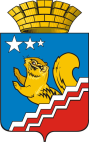 Свердловская областьГЛАВА ВОЛЧАНСКОГО ГОРОДСКОГО ОКРУГАпостановление           24.02.2021 г.	      	                                 	                                                                    № 64г. ВолчанскВ соответствии с Федеральным законом от 06 марта 2006 года № 35-ФЗ  «О противодействии терроризму», Федеральным законом от 06 октября 2003 года №131-ФЗ «Об общих принципах организации местного самоуправления в Российской Федерации», Указом Президента Российской Федерации от 14 июня 2012 года № 851 «О порядке установления уровней террористической опасности, предусматривающих принятие дополнительных мер по обеспечению безопасности личности, общества и государства», в целях корректировки плана мероприятий при установлении на отдельном участке территории (объекте) Волчанского городского округа уровней террористической опасности,ПОСТАНОВЛЯЮ:              1. Внести изменения в  План мероприятий по обеспечению безопасности при установлении  уровней террористической опасности на территории Волчанского  городского округа, утвержденный постановлением главы Волчанского  городского округа от 28.09.2015 года №703 «Об утверждении Плана мероприятий по обеспечению безопасности при установлении  уровней террористической опасности на территории Волчанского  городского округа», изложив его в новой редакции (прилагается). 2. Руководителям органов местного самоуправления Волчанского городского округа и руководителям муниципальных учреждений, подведомственных органам местного самоуправления Волчанского городского округа: 2.1. обеспечить ознакомление сотрудников с настоящим постановлением; 2.2. назначить лиц, ответственных за реализацию мероприятий настоящего постановления, разработку и утверждение инструкций по действиям сотрудников;2.3. в срок до 15.03.2021 года  утвердить план проведения объектовых тренировок по отработке мероприятий в соответствии с настоящим постановлением на 2021 год; 2.4. ежегодно не реже 1 раза в полугодие утверждать план проведения тренировок;2.5. обеспечить в срок до 01.04.2021 года проведение объектовых тренировок по отработке мероприятий в соответствии с настоящим постановлением;2.6. информацию об исполнении пункта 2 настоящего постановления в соответствии с установленными сроками направлять секретарю  антитеррористической  комиссии в Волчанском городском округе,           специалисту 1 категории отдела ГО и ЧС администрации  Волчанского городского округа Карелиной Т.Б.         3.    Ответственность за сбор и направление информации в аппарат антитеррористической комиссии Свердловской области по исполнению мероприятий возложить на секретаря антитеррористической комиссии в Волчанском городском округе, специалиста 1 категории отдела ГО и ЧС администрации  Волчанского городского округа Карелину Т.Б.          4.  Настоящее постановление разместить на официальном сайте Волчанского городского округа в сети Интернет. www.volchansk-adm.ru.          5.    Контроль за исполнением настоящего постановления оставляю за собой.Исполняющий обязанностиглавы администрации                                                                    И.В.Бородулина                                                            ПЛАН МЕРОПРИЯТИЙ ПО ОБЕСПЕЧЕНИЮ БЕЗОПАСНОСТИ ПРИ УСТАНОВЛЕНИИ УРОВНЕЙ ТЕРРОРИСТИЧЕСКОЙ ОПАСНОСТИ НА ТЕРРИТОРИИ ВОЛЧАНСКОГО ГОРОДСКОГО ОКРУГА Примечание: время «Ч» - время извещения органов местного самоуправления Волчанского  городского округа об установлении соответствующего уровня террористической опасности.                                                                                                    О внесении изменений в  План мероприятий по обеспечениюбезопасности при установлении  уровней  террористической опасности на территории Волчанского городского округа                                                                                                                                            УТВЕРЖДЕН                                                              постановлением главы                                                                Волчанского городского округа                                                              «24» февраля 2021 г. № 64№ п/пмероприятиесрок исполненияисполнители (соисполнители) исполнители (соисполнители) 12344I. Подготовительные мероприятияI. Подготовительные мероприятияI. Подготовительные мероприятияI. Подготовительные мероприятияI. Подготовительные мероприятия1.Подготовить и направить в адрес Губернатора Свердловской области, председателя антитеррористической комиссии в Свердловской области информацию о возможной угрозе совершения террористического акта«Ч» + 00:30(рабочее время)«Ч» + 01:30(нерабочее время)Глава Волчанского  городского округа  (далее - глава ВГО), Единая дежурно-диспетчерская служба Волчанского  городского округа»  (далее -  ЕДДС ВГО)Глава Волчанского  городского округа  (далее - глава ВГО), Единая дежурно-диспетчерская служба Волчанского  городского округа»  (далее -  ЕДДС ВГО)2Провести оповещение и сбор членов Антитеррористической комиссии ВГО (далее – АТК ВГО)«Ч» + 01:00(рабочее время)«Ч»+ 01:30(нерабочее время)Глава ВГО, специалист 1 категории отдела ГО и ЧС администрации Волчанского городского округа (далее – АВГО)Глава ВГО, специалист 1 категории отдела ГО и ЧС администрации Волчанского городского округа (далее – АВГО)3Подготовить и принять муниципальный нормативно-правовой акт об участии органов местного самоуправления Волчанского  городского округа (далее - ОМС ВГО) в проведении мероприятий при установлении на отдельном участке территории Волчанского  городского округа (объекте) повышенного («синего») уровня террористической опасности«Ч» + 01:00Глава ВГО, специалист 1 категории отдела ГО и ЧС  АВГОГлава ВГО, специалист 1 категории отдела ГО и ЧС  АВГО4Направить в адрес Губернатора Свердловской области, председателя антитеррористической комиссии информацию об участии ОМС ВГО  в проведении мероприятий при установлении на отдельном участке территории Волчанского  городского округа (объекте) повышенного («синего»)  уровня террористической опасности«Ч» + 00:30Глава ВГО, ЕДДС ВГОГлава ВГО, ЕДДС ВГОII. Мероприятия при установлении повышенного («синего») уровня террористической опасностиII. Мероприятия при установлении повышенного («синего») уровня террористической опасностиII. Мероприятия при установлении повышенного («синего») уровня террористической опасностиII. Мероприятия при установлении повышенного («синего») уровня террористической опасностиII. Мероприятия при установлении повышенного («синего») уровня террористической опасности5Оповещение руководителей территориальных отделов администрации Волчанского  городского округа, руководителей потенциально-опасных объектов, объектов жизнеобеспечения, объектов транспортной инфраструктуры о реальной возможности совершения террористического акта и установлении повышенного («синего») уровня террористической опасности  «Ч» + 10 мин«Ч» + 10 минЕДДС ВГО 6Принять участие в проведении внеплановых мероприятий по проверке информации о возможном совершении террористического акта«Ч» + 20 мин«Ч» + 20 минНачальник организационного отдела АВГОспециалист 1 категории отдела ГО и ЧС  АВГОНачальник Муниципального органа, осуществляющего управление в сфере образования, - Отдела образования Волчанского городского округа (далее – Отдела образования ВГО)7Провести дополнительный инструктаж муниципальных служащих, работников, а также персонала объектов, находящихся в муниципальной собственности, с привлечением в зависимости от полученной информации специалистов в соответствующей области«Ч» + 2 часа«Ч» + 2 часаНачальник организационного отдела АВГОСпециалист 1 категории отдела ГО и ЧС АВГОНачальник Отдела образования ВГО8Привлечь к охране общественного порядка и общественной безопасности в местах массового пребывания людей и на иных объектах (территориях) представителей местной общественной организации «Добровольная народная дружина Волчанского  городского округа»«Ч» + 2 часа«Ч» + 2 часаЗаместитель главы АВГО по социальным вопросам 9Информирование населения о том, как вести себя в условиях угрозы совершения террористического акта«Ч» + 4 часа«Ч» + 4 часаЕДДС ВГО 10.Принять участие в проверках и осмотрах объектов инфраструктуры, теплопроводов, газопроводов, газораспределительных станций, энергетических систем в целях выявления возможных мест закладки взрывных устройствЧ + 04:00Ч + 04:00Начальник отдела ЖКХ, строительства и архитектуры АВГО, специалист 1 категории отдела ГО и ЧС АВГО 11Мониторинг оперативной обстановки и представление в аппарат антитеррористической комиссии в Свердловской области информации о результатах проводимых мероприятий, предусмотренных разделом II настоящего Плана«Ч» + 4 часа, далее каждые 4 часа«Ч» + 4 часа, далее каждые 4 часаГлава ВГО, специалист 1 категории отдела ГО и ЧС АВГО12Принять участие в проведении инженерно-технической разведки основных маршрутов передвижения участников публичных и массовых мероприятий, обследованиях потенциальных объектов террористических посягательств и мест массового пребывания людей в целях обнаружения и обезвреживания взрывных устройствЧ + 01:30Ч + 01:30Начальник организационного отдела АВГОСпециалист 1 категории отдела ГО и ЧС АВГОНачальник Отдела образования ВГОIII. Мероприятия при установлении высокого («желтого») уровня террористической опасностиIII. Мероприятия при установлении высокого («желтого») уровня террористической опасностиIII. Мероприятия при установлении высокого («желтого») уровня террористической опасностиIII. Мероприятия при установлении высокого («желтого») уровня террористической опасностиIII. Мероприятия при установлении высокого («желтого») уровня террористической опасности13Совместно с правоохранительными органами продолжить проведение мероприятий, предусмотренных разделом II настоящего Планапостоянно с момента получения информации об установлении («желтого») уровня террористической опасности«Ч» + 0постоянно с момента получения информации об установлении («желтого») уровня террористической опасности«Ч» + 0Глава ВГО, специалист 1 категории отдела ГО и ЧС АВГО14Проинформировать население о том, как вести себя в условиях угрозы совершения террористического актаЧ + 01:00Ч + 01:00Начальник ЕДДС ВГО15Определить места, пригодные для временного размещения людей, удалённых с отдельных участков местности (объектов),  в случае введения правового режима контртеррористической операции, а также источники обеспечения их питанием и одеждой«Ч» + 2 часа«Ч» + 2 часапредседатель АТК ВГО, руководитель ЕДДС ВГО 16Мониторинг оперативной обстановки и представление в аппарат антитеррористической комиссии в Свердловской области информации о результатах проводимых мероприятий«Ч» + 4 часа, далее каждые 4 часа«Ч» + 4 часа, далее каждые 4 часаГлава ВГО, специалист 1 категории отдела ГО и ЧС АВГОIV. Мероприятия при установлении критического («красного») уровня террористической опасностиIV. Мероприятия при установлении критического («красного») уровня террористической опасностиIV. Мероприятия при установлении критического («красного») уровня террористической опасностиIV. Мероприятия при установлении критического («красного») уровня террористической опасностиIV. Мероприятия при установлении критического («красного») уровня террористической опасности17Продолжить проведение мероприятий, предусмотренных разделами II и III настоящего планапостоянно с момента получения информацииоб установлении («красного») уровня террористической опасности«Ч» + 0постоянно с момента получения информацииоб установлении («красного») уровня террористической опасности«Ч» + 0Глава ВГО, специалист 1 категории отдела ГО и ЧС АВГО18Развернуть пункты временного размещения (ПВР) людей, эвакуированных с отдельных участков местности и объектов, в случае введения правового режима контртеррористической операции, обеспечить их питанием и одеждой:«Ч» +  4 – 8 часов«Ч» +  4 – 8 часовГлава ВГО, специалист 1 категории отдела ГО и ЧС АВГО,руководители объектов, на которых расположены ПВР19Привести в состояние готовности транспортные средства  к эвакуации людей в пункты временного размещения;«Ч» + 1 час«Ч» + 1 часГлава ВГО, специалист 1 категории отдела ГО и ЧС АВГО20Подготовить и принять муниципальный нормативно-правовой акт, которым предусмотреть введение временного ограничения движения транспорта в месте проведения специальных мероприятий, о чём проинформировать граждан через средства массовой информации«Ч» + 1 час«Ч» + 1 часГлава ВГО, специалист 1 категории отдела ГО и ЧС АВГО,V. Дополнительные мероприятияV. Дополнительные мероприятияV. Дополнительные мероприятияV. Дополнительные мероприятияV. Дополнительные мероприятия21Материально-техническое обеспечение сил и средств, задействованных в проведении первоочередных мероприятий по пресечению террористического акта на территории Волчанского  городского округа«Ч» + 1 - 6 часовс момента установления критического («красного») уровня террористической опасности«Ч» + 1 - 6 часовс момента установления критического («красного») уровня террористической опасностиГлава ВГО, специалист 1 категории отдела ГО и ЧС АВГО,22Провести мероприятия по учёту погибших, пострадавших в результате совершения террористического акта, поврежденных (уничтоженных) объектов и инфраструктуры жизнеобеспечения населения Волчанского  городского округа«Ч» + 2 часа«Ч» + 2 часаЗаместитель главы АВГО, специалист 1 категории отдела ГО и ЧС АВГО, начальник организационного отдела23Подготовить предложения по возмещению вреда и ущерба лицам, пострадавшим в результате террористического акта, а также материального ущерба, нанесенного объектам, расположенным на территории Волчанского  городского округапо окончании проведения контртеррористической операциипо окончании проведения контртеррористической операцииЗаместитель главы АВГО, специалист 1 категории отдела ГО и ЧС АВГО, начальник организационного отдела24Совместно с правоохранительными органами обеспечить постоянный мониторинг оперативной обстановки и представление в аппарат антитеррористической комиссии в Свердловской  области информации о результатах проводимых мероприятий, предусмотренных разделами III, IV и V настоящего Плана«Ч» + 4 часа, далее каждые 4 часа, до отмены критического уровня террористической опасности«Ч» + 4 часа, далее каждые 4 часа, до отмены критического уровня террористической опасностиГлава ВГО, специалист 1 категории отдела ГО и ЧС АВГО